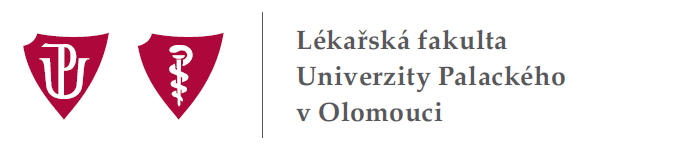 ZÁPIS č. 2/2015z porady vedení Lékařské fakulty Univerzity Palackého v Olomouci,která se konala dne 8. září 2015 v 14:00 hodin v pracovně děkana na DLF UP, tř. Svobody 8Omluveni: prof. MUDr. Milan Kolář, Ph.D., prof. MUDr. Eliška Sovová, Ph.D., MBA, doc. Mgr. Martin Modrianský, Ph.D., MUDr. Vladislav Raclavský, Ph.D.Host: Mgr. Veronika Kopečná, vedoucí Knihovny LF UPPoradu vedení LF UP zahájil a řídil proděkan prof. MUDr. Tomáš Papajík, CSc. v zastoupení děkana prof. MUDr. Milana Koláře, Ph.D., který se účastní jednání ministra zdravotnictví MUDr. Svatopluka Němečka, MBA s rektory UK v Praze, UP v Olomouci, MU v Brně, OU v Ostravě a děkany lékařských fakult ČR. Přivítal přítomné a představil vedoucí Knihovny LF UP Mgr. Veroniku Kopečnou, která seznámila členy vedení fakulty se svými záměry v nové funkci a přislíbila následující:Rozšířit knihovní fond Knihovny LF UPZveřejnit na webových stránkách Knihovny LF UP seznam zahraničních časopisů on-lineSpolečně s referátem vědy a výzkumu poskytovat bibliometrické údajeProděkan doc. Papajík poděkoval Mgr. Kopečné za návštěvu a popřál jí mnoho úspěchů v nové funkci. Současně vyjádřil přesvědčení, že spolupráce s Knihovnou LF UP bude pokračovat stejně dobře jako doposud.Splněné úkoly:1/1 Informovat akademickou obec LF UP, vedení UP a děkany LF v ČR o webovém odkazu na Výroční zprávu LF UP za rok 2014.1/2 Uzavřít návrh složení VR LF UP a předat MUDr. Vladislavu Raclavskému, Ph.D. s prosbou o projednání na zasedání AS LF UP dne 29. 9. 2015.1/5 Poslat připomínky k materiálu DZ UP 2015-2020 a návrhy k Aktualizaci DZ UP na rok 2016. Na poradě vedení dne 8. 9. 2015 tuto otázku uzavřít a připomínky za LF UP odeslat prorektorům Mgr. Ondřeji Kučerovi, prof. RNDr. Miroslavu Mašláňovi, CSc. a kancléři UP PhDr. Rostislavu Hladkému.1/7 Informovat celou akademickou obec LF UP o nutných omezeních v souvislosti s probíhajícími opravami „starých“ TÚ LF UP, které budou trvat do konce října.Úkoly ke splnění:32/1 Svolat Disciplinární komisi LF UP k projednání přestupku dvou studentů LF UP.Z: proděkanka prof. Kolářová1/3 Zajistit zapojení LF UP do akce „Noc vědců“, která proběhne 25. 9. 2015.Z: proděkanka prof. Sovová1/4 V úvodním kurzu pro studijní programy na LF UP zdůraznit otázku integrace zahraničních studentů v rámci jejich studia na LF UP.Z: proděkan prof. Ehrmann1/6 S ředitelem SZŠ a VOŠZ projednat aktualizaci rámcové smlouvy o spolupráci při výuce, na jejímž základě budou podepsány konkrétní dohody.Z: děkan LF UP2/1 Projednat návrh smlouvy o spolupráci s předsedou představenstva Nemocnice Šumperk MUDr. Vladanem Volnohradským.Z: děkan LF UPAgenda děkana:Porada děkana LF UP a ředitele FNOL s vedoucími zaměstnanciPozvánka na společnou poradu děkana LF UP prof. MUDr. M. Koláře, Ph.D. a ředitele FNOL doc. MUDr. R. Havlíka, Ph.D. se zaměstnanci, která se bude konat v úterý 22. 9. 2015 od 13:30 hodin ve Velké posluchárně TÚ LF UP, je připravena k rozeslání. Budou projednána následující témata:Aktuální problematika FNOL (investiční záměry, ekonomika, provozní záležitosti, absolventský program)Dlouhodobý záměr UP a Aktualizace DZ pro rok 2016 za LF UPOperační program Výzkum, vývoj a vzdělávání Průběžné hospodaření pracovišť LF UP Studijní záležitostiInformace děkana       Na poradě bude představena nová vedoucí Knihovny LF UP Mgr. Veronika Kopečná.Smlouva o spolupráciDěkan LF UP se dne 10. 9. 2015 setká s  MUDr. Vladanem Volnohradským, předsedou představenstva Nemocnice Šumperk, za účelem projednání smlouvy o spolupráci.Návrh zákona „O neziskových zdravotnických organizacích“Dne 8. 9. 2015 se děkan LF UP účastní jednání s ministrem zdravotnictví MUDr. Svatoplukem Němečkem, MBA k návrhu zákona "O neziskových zdravotnických organizacích", který předložilo Ministerstvo zdravotnictví ČR. Jednání se účastní rektoři UK v Praze, UP v Olomouci, MU v Brně, OU v Ostravě a děkani lékařských fakult ČR.Výroční zpráva LF UP za rok 2014Akademická obec LF UP byla informována, že Výroční zpráva LF UP za rok 2014 je k dispozici na následujícím webovém odkazu:http://www.lf.upol.cz/fileadmin/user_upload/LF-dokumenty/VZ_LF_UP_2014.pdfSoučasně děkan poděkoval všem za pečlivou a svědomitou práci ve prospěch LF UP a vyjádřil přesvědčení, že kvalitní výsledky fakulty jsou zásluhou celé akademické obce.Prof. RNDr. Hana Kolářová, CSc.Přijímací řízení Vedení LF UP bylo informováno o přijímacím řízení na LF UP pro akademický rok 2015/2016. Dne 8. 9. 2015 proběhl poslední zápis ke studiu Všeobecného lékařství (223 řádných studentů) a Zubního lékařství (78 řádných studentů). Úvodní kurzÚvodní kurz pro první ročníky Všeobecného lékařství i Zubního lékařství se bude konat v pondělí 14. 9. 2015 od 7:30 hodin ve Velké posluchárně za přítomnosti děkana, proděkanky a proděkanů. Účast přislíbil ředitel FNOL doc. MUDr. Roman Havlík, Ph.D. Studentské pedagogické sílyStudentské pedagogické síly obdrží jmenovací dekrety na akademický rok 2015/2016. Otázka schválení studentských pedagogických sil byla uzavřena dle požadavků z jednotlivých ústavů a klinik.Prof. MUDr. Jiří Ehrmann, Ph.D.Přijímací řízení Vedení LF UP bylo informováno o přijímacím řízení do anglických studijních programů na LF UP pro akademický rok 2015/2016. Úvodní kurzProděkan prof. Ehrmann připomněl, že úvodní kurz pro nové studenty anglických studijních programů se bude konat v pátek 11. 9. 2015 v 10:00 hodin v Malé pravé posluchárně za přítomnosti děkana a proděkana LF UP. Studenti na kurzu obdrží základní informace o organizaci studia na LF UP, proběhnou prezentace tutorů a studentské organizace PEPA. Dále budou studenti seznámeni se službami knihovny LF a zástupce Policie ČR studenty poučí o jejich povinnostech a poskytne informace o bezpečnostní situaci v Olomouci.Doc. MUDr. Miloš Špidlen, Ph.D.3. český den zdravých zubůČeská stomatologická komora pořádá dne 8. 10. 2015 od 10:00 hodin do 17:00 hodin na Horním náměstí v Olomouci 3. český den zdravých zubů. Účel této akce, do které jsou zapojeny další regiony v ČR, je seznámit širokou veřejnost s významem prevence a správnou péčí o ústní dutinu. O organizaci a technickou stránku se postarají zástupci Sdružení studentů stomatologie ČR. Proděkan doc. Špidlen požádá děkana LF UP o převzetí záštity nad touto akcí.Teachers Forum a Network of Erasmus  Based European  Orthodontic Programs (NEBEOP)Proděkan doc. Špidlen seznámil vedení fakulty se dvěma formami - Teachers Forum a NEBEOP, ve kterých se pod záštitou Evropské ortodontické společnosti jedná o postgraduální specializační přípravě v ortodoncii v Evropě. Po formální stránce Teachers Forum a NEBEOP jsou členy tzv. Combined Educational Forum, které je řízeno společným výborem. NEBEOP je skupina ortodontických zařízení (programů), které se přihlásily s tím, že provádějí postgraduální výuku ortodoncie podle programu Erasmus. Na základě vyplněného dotazníku je oddělení přijato jako prozatímní člen a po 2 – 5 letech prozatímního členství oddělení požádá o plné členství. K požádání o plné členství je třeba vyplnit velmi podrobný dotazník a dokladovat náročná kritéria. Vedení NEBEOP pak vyšle na oddělení dva vylosované zahraniční externí hodnotitele, kteří oddělení navštíví, sledují činnost a plnění kritérií, setkají se s postgraduálními studenty a se školiteli a vydají stanovisko. Podle stanoviska vedení NEBEOP pak plénum NEBEOP rozhodne o plném členství, které trvá 7 let a poté se stejným způsobem obhajuje. Ortodontické oddělení Kliniky zubního lékařství LF UP je prozatímním členem a chystá se požádat o plné členství.Prof. MUDr. Tomáš Papajík, CSc.Vyhlášení Čestného uznání rektora UP Členové vedení fakulty byli informováni o vyhlášení Čestného uznání rektora UP autorům odborných knih v roce 2015 (http://www.upol.cz/nc/aktualita/clanek/cestne-uznani-rektora-univerzity-palackeho-v-olomouci-autorum-odbornych-knih-v-roce-2015/). Návrh na čestné uznání ve formě průvodního listu v elektronické podobě a odborné knihy v tištěné podobě lze předkládat na referát pro vědu a výzkum na e-mailovou adresu adela.hostickova@upol.cz. 
Termín pro přijímání návrhů na fakultách je stanoven do 30. 9. 2015. Více informací je zveřejněno na následujících webových stránkách:http://www.upol.cz/fileadmin/user_upload/AKTUALITY_2015/Vyhlaseni_Cestne_uznani_rektoraautorum_odbornych_knih_2015.pdf 
http://www.upol.cz/fileadmin/user_upload/AKTUALITY_2015/Priloha_Pruvodni_list_Cestne_uznani_rektora_2015.docx. Akademická obec LF UP bude o vyhlášení informována.Vědecko-výzkumná a investiční komiseVšichni členové navržení do Vědecko-výzkumné a investiční komise LF UP souhlasí s tímto členstvím. Proděkan prof. Papajík předloží děkanovi LF UP návrh na jejich jmenování.Vědecká rada Návrh na složení Vědecké rady LF UP byl uzavřen a bude poslán MUDr. Vladislavu Raclavskému, Ph.D. s prosbou o projednání na zasedání Akademického senátu LF UP dne 29. 9. 2015. Jednotný vizuální stylVedení fakulty bylo informováno, že grafička Mgr. Michaela Cyprová zpracovala pro LF UP manuál jednotného vizuálního stylu, který bude rozeslán s žádostí o připomínky.Slavnostní aktyDne 6. 10. 2015 se budou konat dva slavnostní akty. Byla zahájena jednání s referátem konferenčních služeb o organizaci udělení čestného doktorátu UP prof. MUDr. Karlu Pacákovi, DrSc., které bude spojeno se slavnostní inaugurací děkana LF UP prof. MUDr. Milana Koláře, Ph.D. Příští porada vedení LF UP se bude konat v úterý dne 15. 9. 2015 v 14:00 hodin v pracovně děkana na děkanátu LF UP, tř. Svobody 8.Zápis schválili: prof. MUDr. Milan Kolář, Ph.D., děkan LF UP                           prof. MUDr. Tomáš Papajík, CSc., proděkan LF UP          Zapsala: Ivana Klosová